                     Познавательно-творческий проект «Дикие животные наших лесов».
                                                     Подготовительная группа № 9Тип проекта: познавательно-творческий Классификация: кратко срочный (2 недели)Состав участников: групповой Участники: дети, родители, воспитатели.Используемые образовательные технологии:Игры и упражнения на развитие эмоциональной сферыКоммуникативные игрыТехнология познавательного развитияЦели и задачи проекта:Формировать и расширять представления детей о диких животных.Закреплять знания детей о внешнем виде животных, их повадках, пище, жилищах ; упражюг в узнавании и назывании диких животных (волк, лиса, заяц, медведь, белка, еж), и их детенышей.Отмечать характерные признаки представителей диких животных.Продолжать обогащать представление детей об образе жизни диких животных.Расширение представления детей о диких животных (внешнем виде, строении, поведенческих особенностях, повадках, издаваемых звуках, о способах добычи пищи, жилищах), о значении (роли) животных в природеУчить узнавать, называть диких животных и их детенышей.Научить их группировать по определенным признакам.(спячка, хищники, изменение цвета шерсти)Уточнить знания детей о животных, как живых существах, объяснить причину зимней снячк изменения цвета шерсти в зависимости от сезона.Развитие у детей познавательной активности;Развивать психические процессы: внимание, восприятие, мышление (мини-викторина «Азбука животного мира, отгадывание загадок; игра «Четвертый лишний» .)Активизировать, расширять, уточнять и обогащать словарь детей:предметный словарь: Место обитания: берлога, нора, логово, дупло.Части тела: туловище, голова, лапы, когти, морда, хвост, уши.словарь прилагательных: прилагательные, характеризующие внешний вид: бурый, пушистый, рыжая, огромный, лохматый, толстопятый.прилагательные, характеризующие повадки: сильный, трусливый, хитрая, неуклюжий, косолапый, сладкоежка.глагольный словарь: прыгает, грызет, дрожит, скачет, бежит, словарь наречий: ловко, стремительно, быстро, резво.Совершенствование грамматического строя речи: Образование существительных единственного и множественного числа, обозначающих детенышей (лисенок- лисята, бельчонок- бельчата, ежонок- ежата)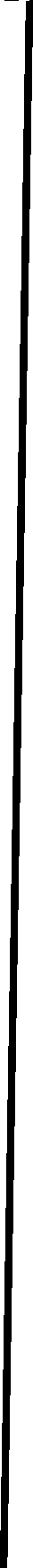 Образование существительных единственного и множественного числа в разных падеж,;родительный падеж множественного числа (В лесу много медведей, волков, зайцев.)творительный падеж (Буду охотиться за зайцем (зайцами))Согласование числительного с существительным в роде, числе, падеже (1 ежонок, 2 ежа, двое ежат)Образование сравнительной степени прилагательных (У лисы мягкий мех, а у зайца еще мягче.)Образование притяжательных прилагательных (морда- волчья, лисья, заячья, медвежья)Развитие связной речи детей:Составление загадок-описаний по предлагаемому плану:Кто это?Внешний вид? Его повадки? Чем питается?Где живет?Что делает?Составление рассказов-сравнений о двух животных (чем похожи, чем отличаются?)Театрализация сказок, инсценировки коротких текстов о диких животных.Развитие общей моторики, мимики : демонстрация повадок животных (подвижные игрь физминутки, использование психогимнастики, имитация повадок животных)Формирование мелкой моторики (выкладывание мозаики, геометрических фигур; лото, лепка, аппликация, раскрашивание, штриховка, обведение контуров)Воспитание любви, заботы и бережного отношения к животным.Создать условия для совместной деятельности детей, их родителей и педагогов;Актуальность проекта:Суть проекта заключается в том, чтобы во время занятий, бесед, просмотра цикла телепередач в мире животных», чтения произведений, работе по сюжетным картинам дети могли больше узнать диких животных. Могли проследить взаимосвязь и взаимозависимость: в природе с изменение;» времени года происходят изменения в жизни диких животных. Главной задачей педагогов являете научить узнавать и определять животных по цвету их шерсти, по части тела, издаваемым звукам повадкам, характерной пище, передвижению.Рассказать о питании, жилище, способе добывания и запасания пищи на зиму, размножении, детенышах и заботе взрослых животных о своем потомстве. Отображать свои впечатления в продуктивной деятельности (рисунках, аппликациях, лепке, подвижных играх, играх- драматизациях).Познакомить со стихами, песнями, загадками о диких животных. Развивать у до е познавательную активность, психические процессы. Активизировать и обогащать словарь по геме Воспитывать интерес к живой природе.Пути решения поставленных задач:Закрепить знание детей о диких животных наших лесов;Развивать связную речь - использовать в ответах и рассказах сложноподчиненные предложений (потому что), сравнительные обороты речи.Развивать фонематический слух - различать и воспроизводить.Звуки диких животных, отличающиеся друг от друга по принципу глухости - звонкости Развивать наблюдательность, умение делать выводы. Находить взаимосвязь животных г природе.Воспитывать в детях бережное отношение к животным.Развивать артикуляционную моторику - подвижность губ, нижней челюсти при помощи проговаривания поговорок и скороговорок.Учить соблюдать правила подвижной коллективной игры.Развивать логическое мышление - учим детей отгадывать загадки, выстраивать логичен < st- цепочки, играя в игру «Закончи предложение».Учить создавать индивидуальные и коллективные рисунки, сюжетные композиции, используя различные материалы и способы создания изображений;Животные в литературе. Познакомить детей с произведениями писателей и поэтов, которые  пишут о животных. Содержание проекта в художественно эстетическом воспитании:Исполнительская деятельность.Разучивание слов к спектаклю «Теремок».Научить голосом передавать характер героя.Работа с родителями:Создание декораций совместно с родителями;Конкурс «Дикие животные наших лесов» (из бросового материала)Итоговое мероприятие:Кукольный спектакль «Теремок»Поэтапное развитие проекта «Дикие животные наших лесов».Содержание и этапы реализации проектаСистемная паутинка проекта  «Дикие животные наших лесов»Методическое обеспечение проектной деятельности.Агеева С.И. Обучение с увлечением. Части 1 и 2. М.: Лайда, 1995.Волина В. Праздник Букваря. М.: ACT - ПРЕСС, 1996.Скорлупова О.А. Дикие животные. М.: Издательство Скрипторий, 2006.Сладков Н. Разговоры о животных. М.: “Стрекоза - Пресс”, 2002.Соболева А.В. Загадки - смекалки. Практическое пособие для логопедов, воспитателей и родителей. М.: Издательство “Гном и Д”, 2000г.№ЭтапыСодержание        1Выбор темы проектаУдовлетворение интересов и потребностей ребёнка, запр: родителей. Инициатор воспитатель.         2Планирование«Модель трёх вопросов»Составление «Системной паутинки» (виды деятельности, направленные на реализацию проез базовые знания - дикие животные наших лесов, внешний вид, строение, поведенческие особенное повадки, издаваемые звуки, способы добычи пин жилище), значение (роли) животных в природе.)Планирование конечного продукта. В данном слу кукольный театр «Теремок». Совместная деятельн детей, воспитателей)Календарное планирование       3РеализацияпроектаЗадача воспитателя: организация деятельности дет центрах активности, оснащение центров оборудованием и материалами в соответствии с те проекта:Создание развивающей среды (оснащение центро в активности);      4ПрезентацияПрезентация конечного продукта      5ЗавершениепроектаАнализ, подведение итоговСрокиДействия по реализации проектаОктябрь,3- 4 неделяБеседы с детьми и родителями;Оформление информации для родителейХудожественно-эстетическое развитие;Объявление конкурса «Дикие животные наших лесов» (: бросового материала)Октябрь, 4 неделяОрганизация и проведение выставки «Дикие животные наших лесов» (из бросового материала)Подготовка к итоговому мероприятию Презентация проекта№ОбразовательнаяобластьНепосредственно образовательная деятельность1Социально-коммуникативноеразвитиеБеседа «Какие звери водятся в наших лесах»Беседа «У кого какое жилище»Беседа «Как вести себя в лесу» (совместная деятельность ребёнка и родителей осенью: поездка н лес)Беседа «Кто как готовится к зиме»2ХудожественноэстетическоеразвитиеРисование: « Животные в лесу», «Белка готовится к зиме», «Медвежата», «Зайцы»Лепка «Дикие животные»Аппликация «Лиса» ( из ладошек)Конструирование «Теремок для всех зверей», «Зоопарк для животных»Разучивание текста сказки « Теремок»Обводка и штриховка зверей3Речевое развитиеЗаучивание: Е. Трутнева “Белкина кладовка”,В.Степанов “Как живете? Что жуете?”, И. Токмаковз “Медведь”, А. Блок “Зайчик”.Чтение детям русских народных сказок: “Лиса и во. к”.. “Заяц - хваста”, “Заюшкина избушка”, “Три медведя”, “Кот, петух и лиса”, “Лиса и журавль”; стихотворен /ей Н.Костарев “Бобер”, П. Воронько “Хитрый ежик”; рассказов В.Бианки и др.Чтение произведений: Я. Тайца «Белка», «Волк», «Лиса», М. Пришвина «Лисичкин хлеб»Работа по словообразованию: волк - волчица - волчонок (волчата); заяц - зайчиха - зайчонок (зайчата и т.д.;Работа по согласованию существительных множественного числа с числительными (один зайчонок, два зайчонка, десять зайчат т.д.).Составление рассказов по сюжетным картинам «Волки», « Лисица».Пересказ рассказа В. Бианки «Купание медвежат:-,Разучивание слов к кукольному спектаклю «Теремок»4ПознавательноеразвитиеРешение арифметических задач (до 4), счет фиг го животных до 5-6(сочетание числительного с существительным), сравнение по высоте, величине, ориентировка в пространстве.Беседы об особенностях животных;Беседы: «Жизнь животных в лесу», «Кто где живет?», «Дикие животные и их детеныши». « В гостях у белочки», «Как лесные звери - медведь белка готовятся к зиме»Дидактические игры: «Чья мама?», «Кто, где живет?», «Кто, что любит?», «Исключение лишнего», «Чьи следы?»5Физическое развитиеПодвижные игры «Гуси и волк», «У медведя во бор; «Бездомный заяц», «Охотник и лиса»Пальчиковая гимнастика «Белочкин запас», «Сидит белка на тележке»Физкультминутки: «Дикие животные», «Звериная зарядка», « Заяц Егорка», «Зайка беленький сидит» Зарядка для животных